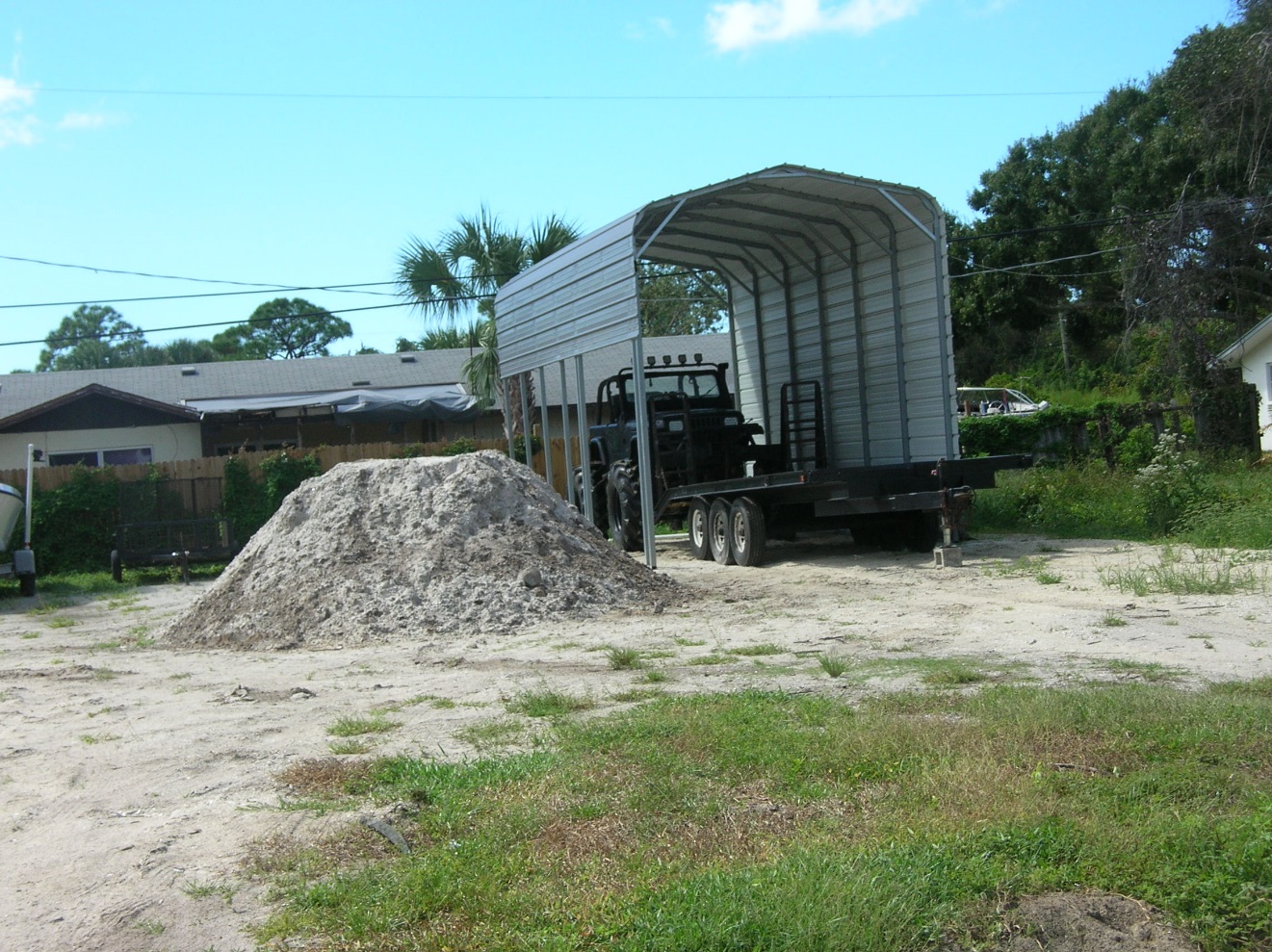 991 VARET ROAD		10/19/2018		CZ-18-3933		REK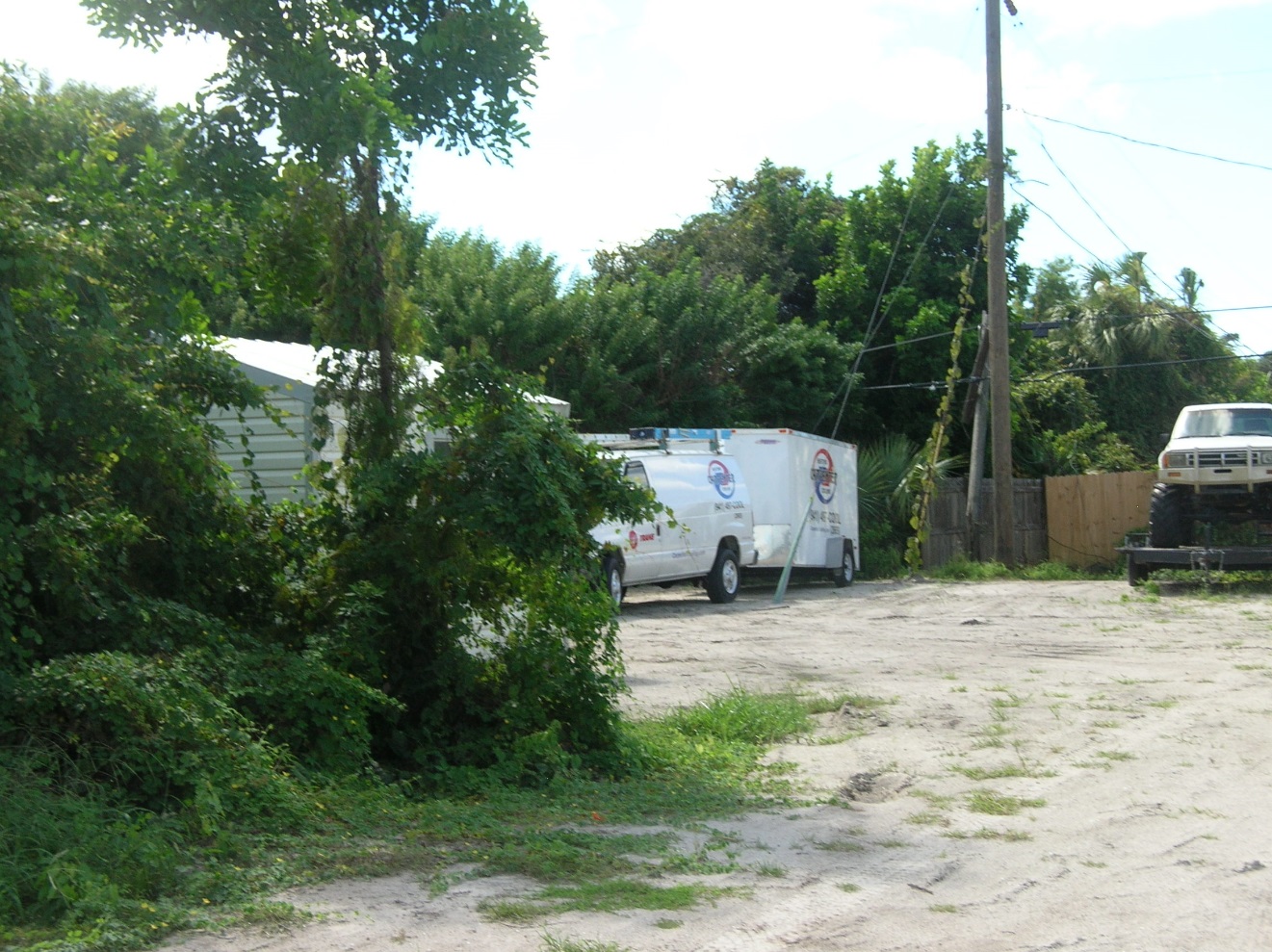 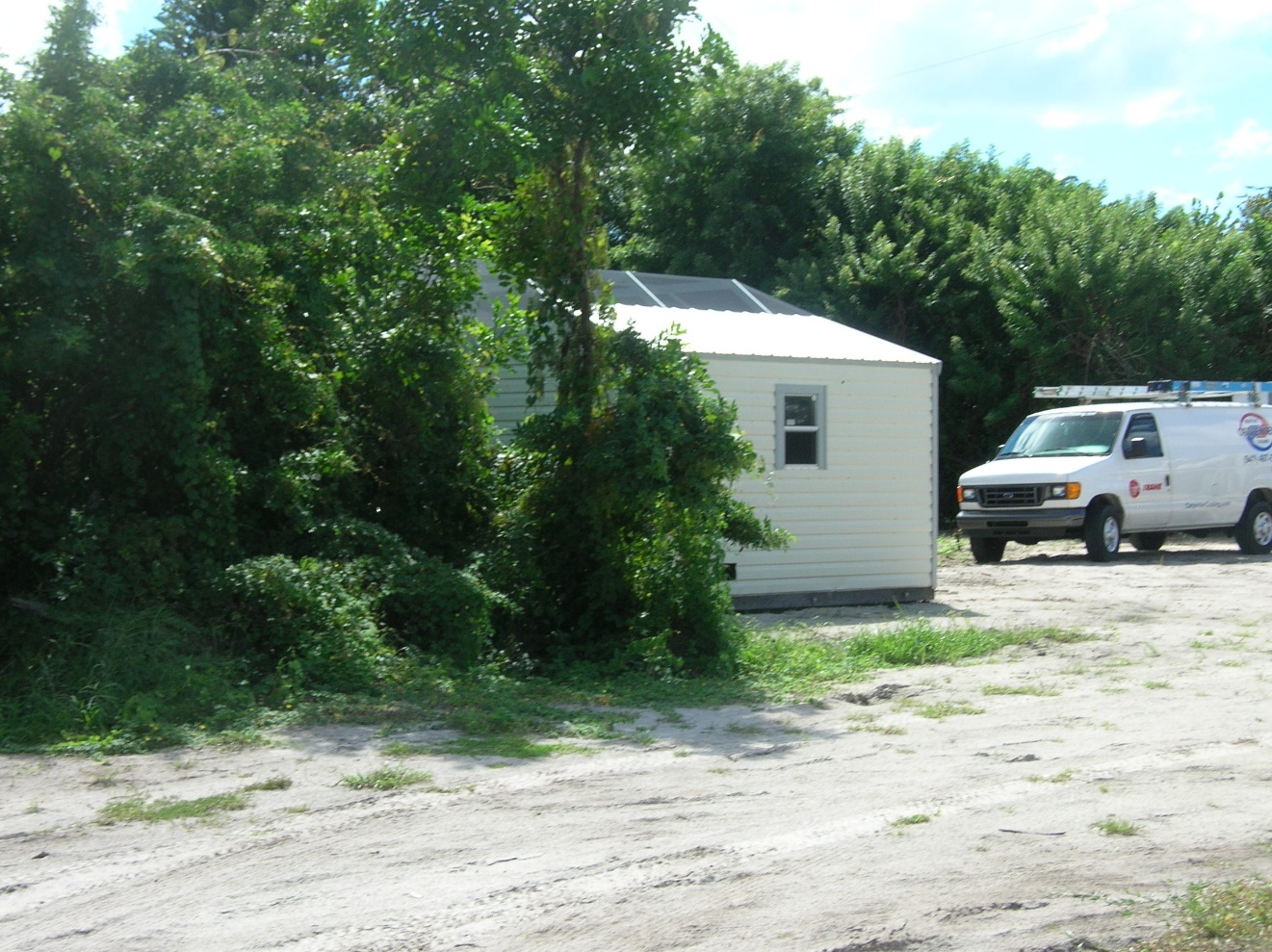 